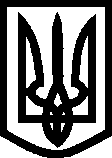 УКРАЇНА ВИКОНАВЧИЙ КОМІТЕТМЕЛІТОПОЛЬСЬКОЇ  МІСЬКОЇ  РАДИЗапорізької областіР О З П О Р Я Д Ж Е Н Н Яміського голови10.07.2017				                                                         № 332-рПро вивчення питання госпіталізації кардіологічних та неврологічниххворих до лікувально-профілактичних установ м. Мелітополя Керуючись Законом України «Про місцеве самоврядування в Україні», з метою аналізу стану госпіталізації кардіологічних та неврологічних хворих до лікувально-профілактичних установ міста Мелітополя:1. Створити комісію з вивчення питання госпіталізації кардіологічних та неврологічних хворих до лікувально-профілактичних установ м. Мелітополя згідно з додатком.2. Створеній комісії:2.1. У термін до 20.07.2017 провести аналіз стану госпіталізації кардіологічних та неврологічних хворих до лікувально-профілактичних установ міста Мелітополя.2.2. Надати пропозиції щодо усунення виявлених недоліків. 3. Рекомендувати головному лікарю КУ «Мелітопольська станція екстреної (швидкої) медичної допомоги» Запорізької обласної ради                   Липуновій В.А. провести поглиблений аналіз відмов у госпіталізації хворих з кардіологічною, неврологічною патологією у розрізі лікувально-профілактичних установ та відділень лікувально-профілактичних установ міста Мелітополя.4. Начальнику відділу охорони здоров’я Мелітопольської міської ради Запорізької області Маслову І.О., тимчасово виконуючому обов’язки начальника КУ «Інформаційно-аналітичний центр медичної статистики» Мелітопольської міської ради Запорізької області Подшиваловій Т.І. провести аналіз роботи кардіологічних та неврологічних ліжок лікувально-профілактичних установ міста Мелітополя за 6 місяців 2017 року. 5. Контроль за виконанням цього розпорядження залишаю за собою.Мелітопольський міський голова 						С.А. МінькоПерший заступник міського голови з питань діяльності виконавчих органів ради 						І.В. РудаковаДодаток 									до розпорядження									міського голови 									10.07.2017 № 332-рСклад комісії з вивчення питання госпіталізації кардіологічних та неврологічних хворих до лікувально-профілактичних установ м. МелітополяРудакова Ірина Володимирівна 		- перший заступник міського головиз питань діяльності виконавчих органів ради, голова комісіїФедоров Іван Сергійович	 - заступник міського голови з питань діяльності виконавчих органів ради, заступник голови комісіїБавико Любов Володимирівна		- завідувач відділу медичної статистики, обробки інформації та підтримки інформаційних технологій КУ «Інформаційно-аналітичний центр медичної статистики» ММР ЗО, секретар комісіїЧлени комісії:Бойко Світлана Олександрівна		- заступник міського голови з питань діяльності виконавчих органів радиЛокошко Таїсія Федорівна	- заступник начальника з лікувально-профілактичної роботи відділу охорони здоров’я Мелітопольської міської ради Запорізької області, секретар комісіїСклянна Ірина Володимирівна 	- заступник начальника з економічних питань відділу охорони здоров’я Мелітопольської міської ради Запорізької областіПодшивалова Тетяна Іванівна 		- т.в.о. начальника КУ «Інформаційно-аналітичний центр медичної статистики» ММР ЗОГолдіна Галина Іванівна		- головний лікар КУ «Мелітопольська міська дитяча лікарня» ММР ЗОСаприкіна Лариса Олександрівна		- заступник головного лікаря                                  КУ «Мелітопольський Центр з профілактики та боротьби зі СНІДом» ЗОР (за згодою)Дьоміна Олена Михайлівна	- заступник головного лікаря з лікувальної частини КУ «Центр первинної медико-санітарної допомоги №2» ММР ЗОЛипунова Валентина Анатоліївна	- головний лікар КУ «Мелітопольська станція екстреної (швидкої) медичної допомоги» ЗОР (за згодою)Сініцин Сергій Вікторович	- начальник відділу контрольно-перевірочної роботи фінансового управління	Мелітопольської міської ради Запорізької областіКеруючий справами виконкому 			            	    О.В. Дубініна Маслов І.О.